SHABBIR 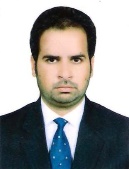 Email:shabir_387769@2freemail.comOBJECTIVE:	To be able to contribute my knowledge and skills in my chosen field of work, by working a great sense of responsibility, dedication and hard-work, such that whatever expertise, training or skills I gain will be used for the development and share in the further growth of the company/institution.SUMMARY OF EXPERIENCE4Years’ Experience in UAE4Years’ Experience in PakistanCAREER HISTORYDubai Industrial Area, Dubai Job Title: Store Keeper / Documents ControllerJune 2015 to PresentProject	 :     AMIA-250 Construction Logistics Package- Al Makhtoom Airport: DubaiPosition	 :     Store Keeper / Document Controller Service Period:     Feb 2018 to PresentProject	 :    Maintenance of Camel Race Track  Position	:     Store Keeper / Document Controller   Service Period:     Dec 2016 to Dec 2017Project	:     Construction of Diera Islands - Construction of Night Souk & Boardwalk Zone 1 & Zone 2), Dubai - UAEPosition	 :    Store Keeper / Document Controller  Service Period:     June 2016 to Dec 2016Job Title: Warehouse In-charge	Dec 2012toApril2015Position	 :     Warehouse In-chargeService Period:     Jan 2012 to April 2015MY DUTIES INVOLVES  Lead the team for effective management of store operation in receiving, inspection, storage, issuance & transfer of items as per company policy.To follow-up overall inventory management.Taking physical inventory once a month to cross check with the monthly inventory report.Materials receiving and prepared MRR Bin card, SIV issue & reporting of stock.  Ensure development and management of materials planning functions, Create item specific forecasts over a lead-time to be used for effective and efficient inventory managementForward required documentation to corporate or unit purchase depending on the nature of item to be procuredTo ensure recording of the necessary data in ledger and computer software on time.Timekeeper maintains the meeting schedules of a construction project. For example, if a there’s an upcoming management review meeting.Performs related and peripheral site-specific duties as required.SKILLSKnowledge in the operations of MS Word, MS Excel, MS PowerPoint& MS OutlookVisual Graphics and Multimedia Design (Photoshop, Flash, Virtual DJ)Excellent CCS (Construction Computer Software) and ERP software. Knowledgeable in flow of Sales and Inventory ProcessEDUCATIONAL BACKGROUNDUniversity	:		Bachelor of CommercePunjab College of Commerce Gujranwala				Year Graduated: 2010College	:		Intermediate of Commerce				Punjab College of Commerce Gujranwala				Year Graduated: 2008Secondary 	:		Matriculation in Science				BISEGujranwala, Examination Institute 				Year Graduated: S.Y. 2006